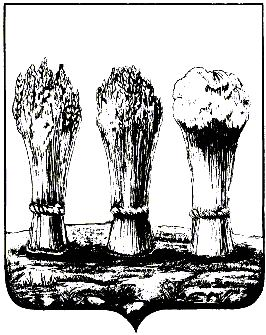       АДМИНИСТРАЦИЯ ЛЕНИНСКОГО РАЙОНА ГОРОДА ПЕНЗЫПРИКАЗот 15.08.2019 № 221О внесении изменений в Методику прогнозирования поступлений доходов в бюджет города Пензы, администрируемых администрацией Ленинского района города Пензы, утвержденную приказом администрации Ленинского района города Пензы от 14.12.2016 № 326Руководствуясь Положением об администрации Ленинского района города Пензы, утвержденным постановлением главы администрации г.Пензы от 27.10.2006 № 1266, П Р И К А З Ы В А Ю :1. Внести в Методику прогнозирования поступлений доходов в бюджет города Пензы, администрируемых администрацией Ленинского района города Пензы, утвержденную приказом администрации Ленинского района города Пензы от 14.12.2016 № 326, (далее – Методика) следующие изменения:1.1. Пункт 2 Методики изложить в следующей редакции:«2. Перечень поступлений доходов бюджета города Пензы, в отношении которых главный администратор выполняет бюджетные полномочия:1.2. Пункт 4.2. Методики изложить в следующей редакции:«4.2. Прочие доходы от компенсации затрат  бюджетов городских округов (КБК 994 1 13 02994 04 0000 130);  - Доходы от возмещения ущерба при возникновении страховых случаев по обязательному страхованию гражданской ответственности, когда выгодоприобретателями выступают получатели средств бюджетов городских округов (КБК 994 1 16 23041 04 0000 140); - Доходы от возмещения ущерба при возникновении иных страховых случаев, когда выгодоприобретателями выступают получатели средств бюджетов городских округов (КБК 994 1 16 23042 04 0000 140); - Доходы бюджетов городских округов от возврата бюджетными учреждениями остатков субсидий прошлых лет (КБК 994 2 18 04010 04 0000 150); - Доходы бюджетов городских округов от возврата автономными учреждениями остатков субсидий прошлых лет (КБК 994 2 18 04020 04 0000 150);- Доходы бюджетов городских округов от возврата иными организациями остатков субсидий  прошлых лет (КБК 994 2 18 04030 04 0000 150)».1.3. Абзац первый пункта 4.4. Методики изложить в следующей редакции:«4.4. Прочие доходы от оказания платных услуг (работ) получателями средств бюджетов городских округов (КБК 994 1 13 01994 04 0000 130); Доходы, поступающие в порядке возмещения расходов, понесенных в связи с эксплуатацией  имущества городских округов (КБК 994 1 13 02064 04 0000 130).».2. Настоящий приказ опубликовать в муниципальной газете «Пенза» и разместить на интернет - странице администрации Ленинского района города Пензы официального сайта администрации города Пензы в информационно-телекоммуникационной сети «Интернет».3. Контроль за исполнением настоящего приказа оставляю за собой.Код главного администратора доходов бюджетаКод поступлений в бюджет, группы, подгруппы, статьи, подстатьи, элемента, группы подвида, аналитической группы подвида доходовНаименование кодов поступлений в бюджет9941 11 05012 04 0000 120Доходы, получаемые в виде арендной платы за земельные участки, государственная собственность на которые не разграничена и которые расположены в границах городских округов, а также средства от продажи права на заключение договоров аренды указанных земельных участков9941 11 05034 04 0000 120Доходы от сдачи в аренду имущества, находящегося в оперативном управлении  органов управления городских округов и  созданных ими учреждений (за исключением имущества муниципальных бюджетных и автономных учреждений)9941 13 01994 04 0000 130Прочие доходы  от оказания платных услуг (работ) получателями средств бюджетов городских округов9941 13 02064 04 0000 130Доходы, поступающие в порядке возмещения расходов, понесенных в связи с эксплуатацией  имущества городских округов9941 13 02994 04 0000 130Прочие доходы от компенсации затрат бюджетов городских округов9941 16 23041 04 0000 140Доходы от возмещения ущерба при возникновении страховых случаев по обязательному страхованию гражданской ответственности, когда выгодоприобретателями выступают получатели средств бюджетов городских округов9941 16 23042 04 0000 140Доходы от возмещения ущерба при возникновении иных страховых случаев, когда выгодоприобретателями выступают получатели средств бюджетов городских округов9941 16 32000 04 0000 140Денежные взыскания, налагаемые в возмещение ущерба, причиненного в результате незаконного или нецелевого использования бюджетных средств (в части бюджетов городских округов)9941 16 33040 04 0000 140Денежные взыскания (штрафы) за нарушение законодательства Российской Федерации о контрактной системе в сфере закупок товаров, работ, услуг для обеспечения государственных и муниципальных нужд для нужд городских округов9941 16 51020 02 0000 140Денежные взыскания (штрафы), установленные законами субъектов Российской Федерации за несоблюдение муниципальных правовых актов, зачисляемые в бюджеты городских округов9941 16 90040 04 0000 140Прочие поступления от денежных взысканий (штрафов) и иных сумм в возмещение ущерба, зачисляемые в бюджеты городских округов9941 17 01040 04 0000 180Невыясненные поступления, зачисляемые в  бюджеты городских округов9942 18 04010 04 0000 150Доходы бюджетов городских округов от возврата бюджетными учреждениями остатков субсидий прошлых лет9942 18 04020 04 0000 150Доходы бюджетов городских округов от возврата автономными учреждениями остатков субсидий прошлых лет9942 18 04030 04 0000 150Доходы бюджетов городских округов от возврата иными организациями остатков субсидий  прошлых летГлава администрации      Н.Б.Москвитина